Step 1: 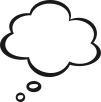 Think about this question: Should we have school all year?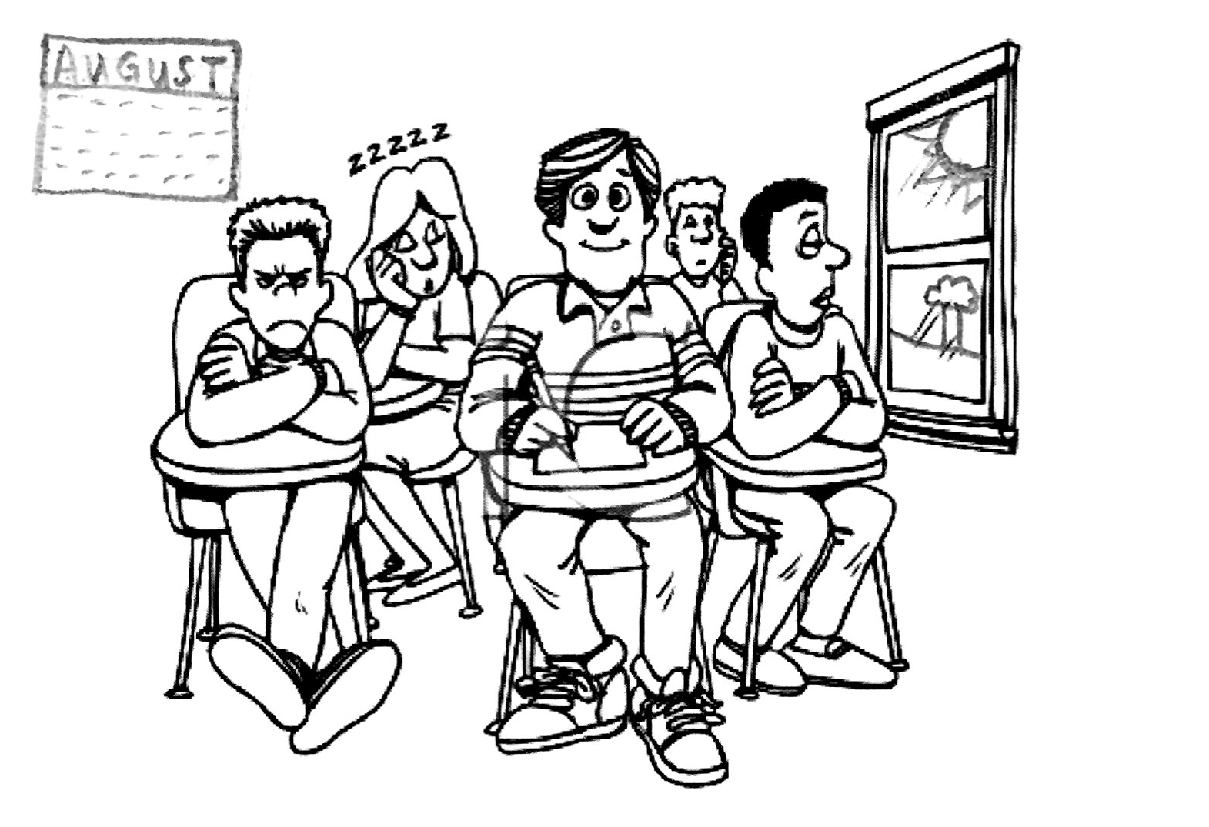 Step 2:Write your opinion here. Give 3 reasons.I think _________________________________________________________________________________________________________________.My first reason is ________________________________________________________________________________________________________.My second reason is______________________________________________________________________________________________________.My third reason is ________________________________________________________________________________________________________.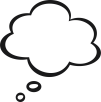 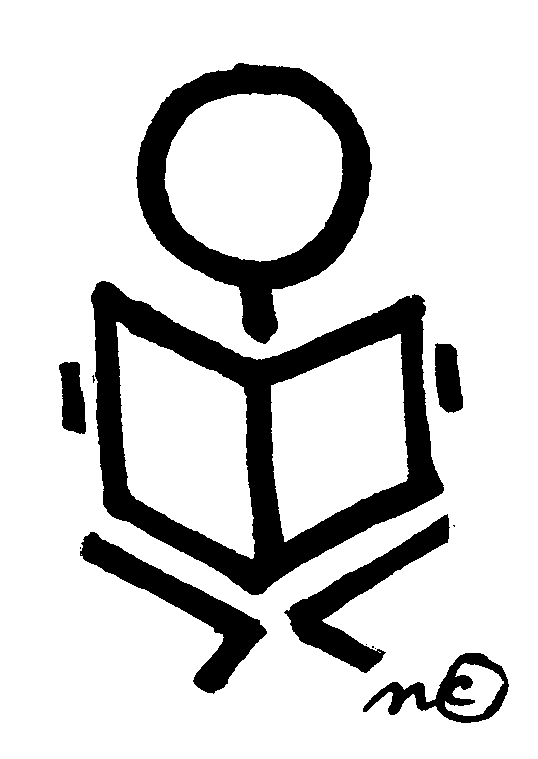 Step 2: Now read your writing and ask yourself: Did I write complete sentences?Did I include 3 reasons?Did I use words from the word bank? Reasons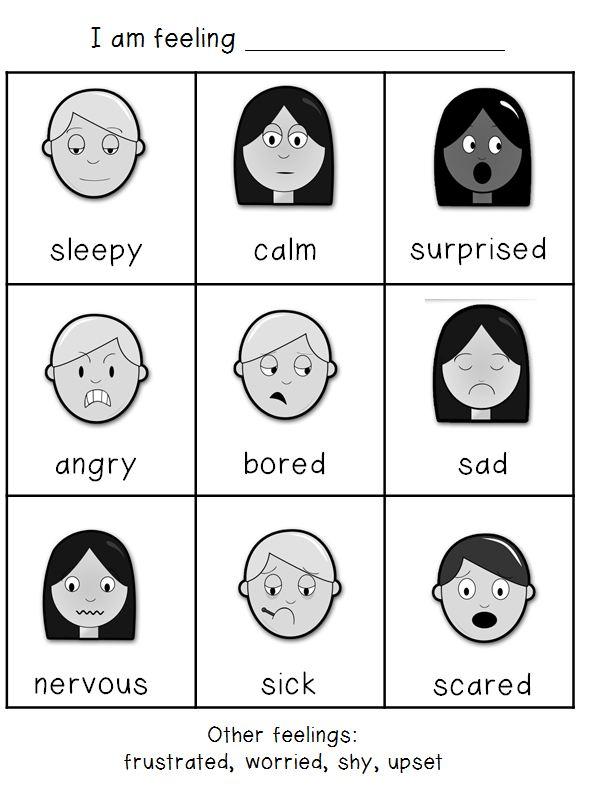 vacation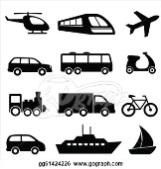 travellearn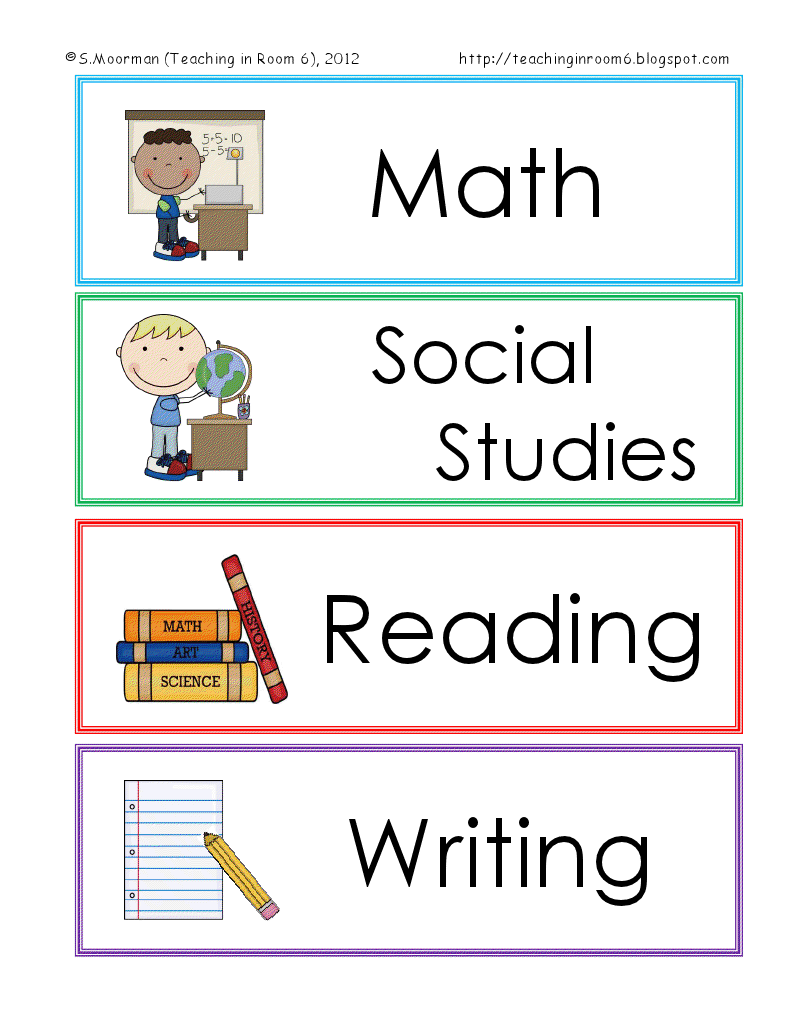 schedulecampplaysports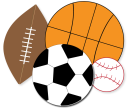 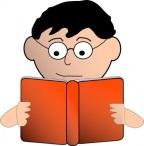 read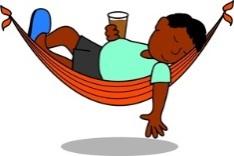 relaxAdjectives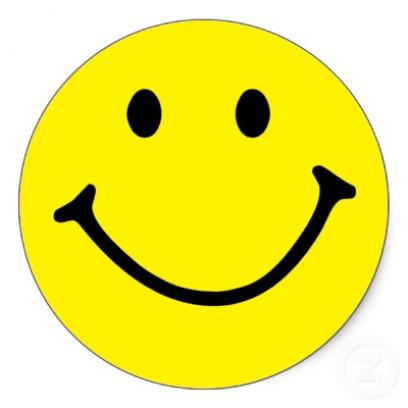 fun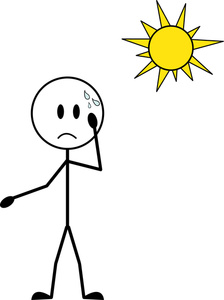 hotboringinteresting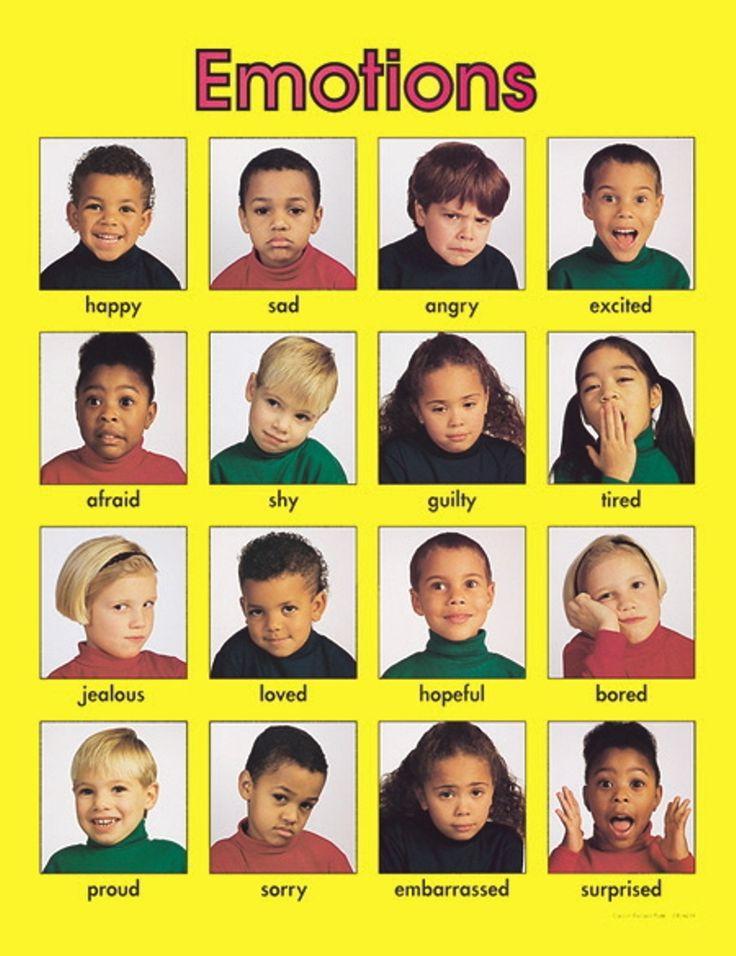 excitingdifficulttiringrelaxing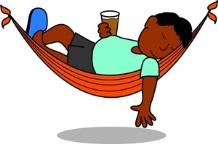 